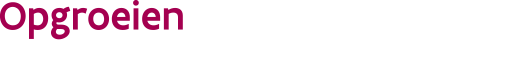 //////////////////////////////////////////////////////////////////////////////////////////////////////////////////////////////////Waarvoor dient dit formulier?
Met dit formulier vraag je als organisator van een kinderopvanglocatie groepsopvang een verhoging van het aantal vergunde kinderopvangplaatsen. Waar kan je terecht voor meer informatie?
Voor meer informatie kan je contact opnemen met je klantenbeheerder. De contactgegevens vind je onderaan.Aan wie bezorg je de aanvraag?
Bezorg het volledig ingevulde en ondertekende het formulier via e-mail aan je klantenbeheerder//////////////////////////////////////////////////////////////////////////////////////////////////////////////////////////////////IdentificatiegegevensVul de gegevens van de organisator in.Vul de gegevens van de organisator in.Vul de gegevens van de organisator in.Vul de gegevens van de organisator in.Vul de gegevens van de organisator in.Vul de gegevens van de organisator in.Vul de gegevens van de organisator in.Vul de gegevens van de organisator in.Vul de gegevens van de organisator in.naamondernemingsnummer..Vul de gegevens van de kinderopvanglocatie in.Vul de gegevens van de kinderopvanglocatie in.Vul de gegevens van de kinderopvanglocatie in.Vul de gegevens van de kinderopvanglocatie in.Vul de gegevens van de kinderopvanglocatie in.Vul de gegevens van de kinderopvanglocatie in.Vul de gegevens van de kinderopvanglocatie in.dossiernummernaamGegevens aanvraag Hoeveel vergunde plaatsen wil je in de toekomst?Hoeveel vergunde plaatsen wil je in de toekomst?Hoeveel vergunde plaatsen wil je in de toekomst?Hoeveel vergunde plaatsen wil je in de toekomst?Hoeveel vergunde plaatsen wil je in de toekomst?Hoeveel vergunde plaatsen wil je in de toekomst?Hoeveel vergunde plaatsen wil je in de toekomst?Hoeveel vergunde plaatsen wil je in de toekomst?Hoeveel vergunde plaatsen wil je in de toekomst?Hoeveel vergunde plaatsen wil je in de toekomst?Hoeveel vergunde plaatsen wil je in de toekomst?Hoeveel vergunde plaatsen wil je in de toekomst?PlaatsenPlaatsenPlaatsenPlaatsenPlaatsenPlaatsenPlaatsenWerk je met IKT-mix in deze kinderopvanglocatie?Werk je met IKT-mix in deze kinderopvanglocatie?Werk je met IKT-mix in deze kinderopvanglocatie?Werk je met IKT-mix in deze kinderopvanglocatie?Werk je met IKT-mix in deze kinderopvanglocatie?Werk je met IKT-mix in deze kinderopvanglocatie?Werk je met IKT-mix in deze kinderopvanglocatie?Werk je met IKT-mix in deze kinderopvanglocatie?Werk je met IKT-mix in deze kinderopvanglocatie?Werk je met IKT-mix in deze kinderopvanglocatie?Werk je met IKT-mix in deze kinderopvanglocatie?Werk je met IKT-mix in deze kinderopvanglocatie?NeenNeenNeenNeenNeenNeenNeenNeenJaJaJaJaJaJaJaJaZo ja hoeveel plaatsen met vrije prijs wil je aanbieden?Zo ja hoeveel plaatsen met vrije prijs wil je aanbieden?Zo ja hoeveel plaatsen met vrije prijs wil je aanbieden?Zo ja hoeveel plaatsen met vrije prijs wil je aanbieden?Zo ja hoeveel plaatsen met vrije prijs wil je aanbieden?Zo ja hoeveel plaatsen met vrije prijs wil je aanbieden?Zo ja hoeveel plaatsen met vrije prijs wil je aanbieden?Zo ja hoeveel plaatsen met vrije prijs wil je aanbieden?Zo ja hoeveel plaatsen met vrije prijs wil je aanbieden?plaatsenplaatsenplaatsenplaatsenplaatsenVanaf wanneer wil je dit aantal vergunde plaatsen?Vanaf wanneer wil je dit aantal vergunde plaatsen?Vanaf wanneer wil je dit aantal vergunde plaatsen?Vanaf wanneer wil je dit aantal vergunde plaatsen?Vanaf wanneer wil je dit aantal vergunde plaatsen?Vanaf wanneer wil je dit aantal vergunde plaatsen?Vanaf wanneer wil je dit aantal vergunde plaatsen?Vanaf wanneer wil je dit aantal vergunde plaatsen?Vanaf wanneer wil je dit aantal vergunde plaatsen?Vanaf wanneer wil je dit aantal vergunde plaatsen?Vanaf wanneer wil je dit aantal vergunde plaatsen?Vanaf wanneer wil je dit aantal vergunde plaatsen?dagmaandmaandjaarVereiste documentenHeb je als organisator 12 vergunningen groepsopvang of meer?Heb je als organisator 12 vergunningen groepsopvang of meer?Heb je als organisator 12 vergunningen groepsopvang of meer?Heb je als organisator 12 vergunningen groepsopvang of meer?Ja – je kan volgende documenten op vraag van Opgroeien of Zorginspectie voorleggen.
Kruis aanJa – je kan volgende documenten op vraag van Opgroeien of Zorginspectie voorleggen.
Kruis aanEen attest infrastructuur met positief advies voor minstens het aantal aangevraagde plaatsenEen geldig brandveiligheidsattest A of B met een positief advies voor het aantal gevraagde plaatsenEen opportuniteitsadvies van het lokaal bestuur als het aantal plaatsen verhoogt met meer dan 9 plaatsen.Neen – voeg de volgende documenten toe aan deze aanvraag.
Kruis aanNeen – voeg de volgende documenten toe aan deze aanvraag.
Kruis aanEen attest infrastructuur met positief advies voor minstens het aantal aangevraagde plaatsenEen geldig brandveiligheidsattest A of B met een positief advies voor het aantal gevraagde plaatsenEen opportuniteitsadvies van het lokaal bestuur als het aantal plaatsen verhoogt met meer dan 9 plaatsen.Verklaring op erewoord en ondertekeningIk verklaar op erewoord dat-de infrastructuur voldoet aan de voorwaarden voor minstens het aantal kinderen waarvoor een wijziging vergunning wordt aangevraagd-ik gemachtigd ben om te handelen in naam van de organisator-de gegevens volledig en voor waar en echt zijn ingevuld.Ik verklaar op erewoord dat-de infrastructuur voldoet aan de voorwaarden voor minstens het aantal kinderen waarvoor een wijziging vergunning wordt aangevraagd-ik gemachtigd ben om te handelen in naam van de organisator-de gegevens volledig en voor waar en echt zijn ingevuld.Ik verklaar op erewoord dat-de infrastructuur voldoet aan de voorwaarden voor minstens het aantal kinderen waarvoor een wijziging vergunning wordt aangevraagd-ik gemachtigd ben om te handelen in naam van de organisator-de gegevens volledig en voor waar en echt zijn ingevuld.Ik verklaar op erewoord dat-de infrastructuur voldoet aan de voorwaarden voor minstens het aantal kinderen waarvoor een wijziging vergunning wordt aangevraagd-ik gemachtigd ben om te handelen in naam van de organisator-de gegevens volledig en voor waar en echt zijn ingevuld.Ik verklaar op erewoord dat-de infrastructuur voldoet aan de voorwaarden voor minstens het aantal kinderen waarvoor een wijziging vergunning wordt aangevraagd-ik gemachtigd ben om te handelen in naam van de organisator-de gegevens volledig en voor waar en echt zijn ingevuld.Ik verklaar op erewoord dat-de infrastructuur voldoet aan de voorwaarden voor minstens het aantal kinderen waarvoor een wijziging vergunning wordt aangevraagd-ik gemachtigd ben om te handelen in naam van de organisator-de gegevens volledig en voor waar en echt zijn ingevuld.Ik verklaar op erewoord dat-de infrastructuur voldoet aan de voorwaarden voor minstens het aantal kinderen waarvoor een wijziging vergunning wordt aangevraagd-ik gemachtigd ben om te handelen in naam van de organisator-de gegevens volledig en voor waar en echt zijn ingevuld.Ik verklaar op erewoord dat-de infrastructuur voldoet aan de voorwaarden voor minstens het aantal kinderen waarvoor een wijziging vergunning wordt aangevraagd-ik gemachtigd ben om te handelen in naam van de organisator-de gegevens volledig en voor waar en echt zijn ingevuld.datumdagmaandjaarhandtekeningvoor- en achternaamTerugbezorgen formulierBezorg dit formulier terug via e-mail aanBezorg dit formulier terug via e-mail aanKlantenbeheer - Team NoordTel: 02 249 70 02ko.noord@opgroeien.be
 Klantenbeheer - Team WestTel: 02 249 70 04 ko.west@opgroeien.be
Team CentrumTel: 02 249 70 01ko.centrum@opgroeien.be
Klantenbeheer - Team OostTel: 02 249 70 03ko.oost@opgroeien.be
Lukt het niet om dit formulier via e-mail te verzenden? Geef een seintje via e-mail of telefoon en stuur het naar Opgroeien Voorzieningenbeleid - Hallepoortlaan 27 1060 BrusselLukt het niet om dit formulier via e-mail te verzenden? Geef een seintje via e-mail of telefoon en stuur het naar Opgroeien Voorzieningenbeleid - Hallepoortlaan 27 1060 Brussel